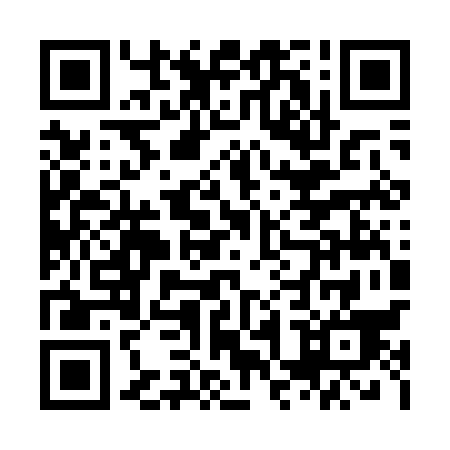 Ramadan times for Starynia, PolandMon 11 Mar 2024 - Wed 10 Apr 2024High Latitude Method: Angle Based RulePrayer Calculation Method: Muslim World LeagueAsar Calculation Method: HanafiPrayer times provided by https://www.salahtimes.comDateDayFajrSuhurSunriseDhuhrAsrIftarMaghribIsha11Mon4:094:096:0811:543:435:415:417:3312Tue4:074:076:0611:543:445:435:437:3513Wed4:044:046:0311:543:465:455:457:3714Thu4:014:016:0111:533:475:475:477:3915Fri3:583:585:5811:533:495:495:497:4216Sat3:563:565:5611:533:505:515:517:4417Sun3:533:535:5311:523:525:535:537:4618Mon3:503:505:5111:523:545:555:557:4819Tue3:473:475:4811:523:555:575:577:5020Wed3:443:445:4611:523:575:585:587:5321Thu3:423:425:4311:513:586:006:007:5522Fri3:393:395:4111:514:006:026:027:5723Sat3:363:365:3811:514:016:046:047:5924Sun3:333:335:3611:504:026:066:068:0225Mon3:303:305:3311:504:046:086:088:0426Tue3:273:275:3111:504:056:106:108:0627Wed3:243:245:2811:494:076:126:128:0928Thu3:213:215:2611:494:086:136:138:1129Fri3:183:185:2311:494:106:156:158:1330Sat3:143:145:2111:494:116:176:178:1631Sun4:114:116:1912:485:127:197:199:181Mon4:084:086:1612:485:147:217:219:212Tue4:054:056:1412:485:157:237:239:233Wed4:024:026:1112:475:177:257:259:264Thu3:593:596:0912:475:187:277:279:295Fri3:553:556:0612:475:197:287:289:316Sat3:523:526:0412:475:217:307:309:347Sun3:493:496:0112:465:227:327:329:378Mon3:453:455:5912:465:237:347:349:399Tue3:423:425:5712:465:257:367:369:4210Wed3:383:385:5412:455:267:387:389:45